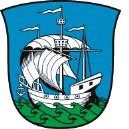 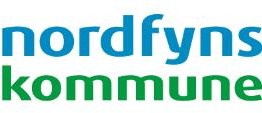 Høringssvar til Budget 2023 samt overslagsårene 2024 - 2026Høringssvar fra:Evt. kontaktperson:Dato:Høringssvar:Høringssvar:Eventuelle supplerende kommentarer:Eventuelle supplerende kommentarer: